Технологическая карта 3 класс                                                        Дата: 17.04.2020Предмет: английский язык                                                      ФИО учителя: Храмых Е.В.Тема: «We will have fun together.»Обязательно: стр. 51 упр 1 прочитать, прочитать правило на стр. 88 The Future Simple Tence (простое будущее время)Выполни упражнение: 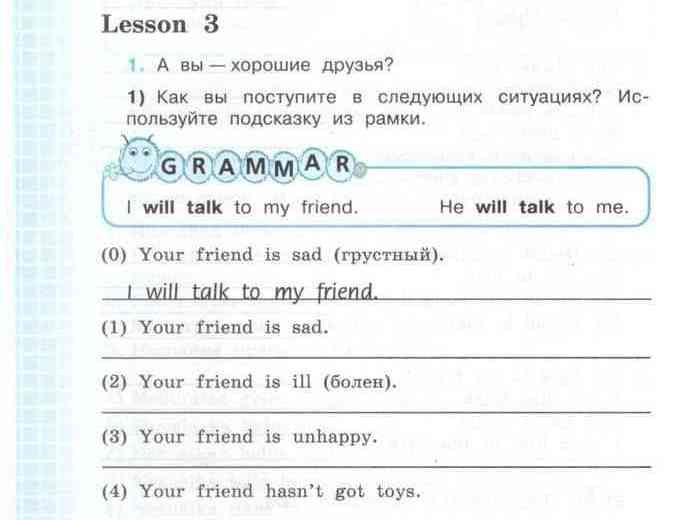 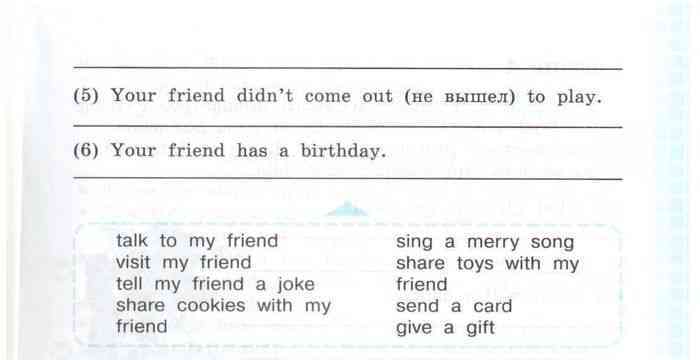 Сдают: Балюк, Бровко, Градинаров, Дмитриенко, Жуков М., Кириченко, Кудрявец, Лях, Мамян, Мкртычан, Россейкин, Фурс, Шамова. До 20.04 16.00 часов